Definice použitých zkratek a pojmůTento dokument uvádí použité zkratky a pojmy ve vazbě na Smlouvu o přistoupení k IDZK a všechny její přílohy.Blacklist je soubor zablokovaných a neplatných bezkontaktních čipových karet ODISka a karet IDZK a SAM modulů. Tento Blacklist je globální pro systémy ODIS a IDZK;BČK IDS ZK (bezkontaktní čipová karta IDS ZK) je pojem, který zahrnuje všechny Karty IDS ZK používané jako nosič informací týkajících se odbavení cestujících v IDS ZK. Dále zahrnuje také bezkontaktní čipovou kartu ODISka, která se využívá v systému ODIS. V rámci mezikrajské spolupráce je struktura karty ODISka a Karty IDS ZK totožná a plně kompatibilní. Jediný rozdíl je v číslu sítě a číslu vydavetele, upřesnění také viz bod 23 a 69 níže;Bluetooth je v informatice proprietární otevřený standard pro bezdrátovou komunikaci propojující dvě a více elektronických zařízení;Back office je programové vybavení dopravce IDZK, které propojuje různý software, komponenty a podnikové aplikace. Jde o úroveň, která se nachází mezi programem 
či aplikací a samotným operačním systémem. Do skupiny back office patří např. aplikační a webové servery, systémy pro správu, vnitropodnikový software;Cena dopravního výkonu je, dle Smlouvy o veřejných službách, cenou, za niž Dopravce poskytuje Objednateli služby dle Smlouvy o veřejných službách, a je dána součtem Dopravcem vynaložených nákladů na zajištění dopravní obslužnosti v rozsahu Smlouvy 
o veřejných službách a kalkulovaného čistého příjmu Dopravce; cena dopravního výkonu mimo jiné zahrnuje také cenu služeb, kterou je Dopravce povinen hradit Koordinátorovi na základě této Smlouvy o veřejných službách;Centrální dispečink nebo CED znamená centrální krajský dispečink provozovaný Objednatelem prostřednictvím Koordinátora, do jehož systému je Dopravce povinen se při plnění Smlouvy zapojit. Podrobnosti o systému Centrálního dispečinku, vazbách mezi partnery v rámci systému, právech a povinnostech subjektů zapojených do Centrálního dispečinku a nárocích na technologickou kompatibilitu v rámci systému jsou blíže popsány v příloze č. 8 “Centrální dispečink Zlínského kraje“ a příloze č. 10 „Garance návazností IDS ZK“ Smlouvy;Clearingové centrum KOVED nebo CC KOVED je soubor programového a technického vybavení, které zajišťuje centrální zpracování výstupních dat z odbavovacího systému dopravců, centrální zpracování Blacklistu, Whitelistu, Greenlistu a jejich distribuci 
do odbavovacích systémů dopravců IDS ZK; dále zajišťuje správu účtů Karet IDS ZK a finanční vyrovnání mezi dopravci IDS ZK. Dále CC KOVED zpracovává podíly Dopravce na kompenzaci ztráty způsobené státem nařízeném zlevněném jízdném, a to vždy (minimálně pro drážní dopravu) v rozdělení na příslušné provozní soubory dle Smluv o veřejných službách (případně pro drážní dopravu v rozdělení na jednotlivé kraje) a také na výkony objednávané jiným objednatelem, pokud jsou takové výkony na území DSZK, ve kterých je uznáván Tarif IDS ZK a SPP IDS ZK. CC KOVED a principy jeho fungování jsou popsány v příloze č. 2 „Clearingové centrum KOVED“ Smlouvy;CP (cestovní průkaz) je jen jiný výraz pro Kartu IDS ZK. V rámci struktury tarifu IDZK a technických záležitostí IDZK (principy clearingu, procesy s prodejem dokladů apod.) může být též zkratka použita pro tzv. „Customer profile“.ČD označuje společnost České dráhy, a.s.;Dopravce znamená provozovatele dopravy, který má zájem podílet se na zajištění dopravní obslužnosti Zlínského kraje a poskytovat v této souvislosti veřejné služby v přepravě cestujících ve veřejné linkové autobusové dopravě a který za tímto účelem uzavřel se Zlínským krajem jako objednatelem služeb Smlouvu o veřejných službách;DPH je daň z přidané hodnoty;EMV je celosvětový standard pro vzájemné operace mezi čipovými kartami a čtecími zařízeními karet jako jsou pokladní místa (POS) s terminály a bankomaty. Tento standard slouží pro autentizaci kreditní karty a debetní karty k transakcím;EP znamená elektronickou peněženku, tj. aplikaci používanou na bezkontaktních čipových kartách; GPRS znamená službu umožňující přenos dat a připojení k internetu (případně jiným sítím) pro uživatele GSM;GSM znamená globální systém pro mobilní komunikaci;Greenlist je soubor zakoupených kuponů a nabitých elektronických peněženek přes 
e-shop či jiné k tomu určené prodejní místo, např. informační kancelář dopravce 
či vozidlo dopravce. Tento Greenlist nebude globální pro ODIS a IDZK, tzn. bude separátní (lokální) Greenlist IDZK a Greenlist ODIS, karta IDZK nebo ODISka může být pouze na jednom z těchto Greenlistů ve vazbě na daný IDZK nebo ODIS; Oba greenlisty obsahují čítač transakcí, který má společnou správu (čísla transakcí přiděluje vždy CC ODIS), která je přípravou pro případný budoucí stav, ve kterém bude existovat pouze jeden globální GL;HW HSM znamená hardware pro Hardware Security Module (zkráceně HSM);HSM (Hardware Security Module) je bezpečnostní modul sloužící pro bezpečné uložení kryptografických klíčů v centrálním systému (v tomto případě CC KOVED);IAD znamená individuální automobilovou dopravu;IDS ZK znamená Integrovaný dopravní systém Zlínského kraje, dále též označované jako IDZK nebo ZETKO;Informační kancelář dopravce znamená kontaktní místo provozované dopravcem, sloužící pro komunikaci s cestujícími v řešení jejich životních situací souvisejících s veřejnou dopravou ve Zlínském kraji. Tyto informační kanceláře provozuje Dopravce ve své oblasti. Dále slouží také k prodeji veškerého sortimentu jízdních dokladů IDS ZK, k vystavování průkazů určených k prokazování nároku na slevy dle tarifu IDS ZK a k veškerým úkonům souvisejícím s Kartou IDS ZK. V Informačních kancelářích dopravce jsou poskytovány veškeré informace o IDS ZK a jsou zde vydávány informační materiály k IDS ZK;JŘ je zkratka pro jízdní řád;Karta IDS ZK je bezkontaktní čipová karta Mifare DESFire EV1 8k (MF3 IC D41D81) nebo Mifare DESFire EV3 8k s dopravní aplikací ID ZK, která je však totožná s dopravní aplikací ODIS (stejné zabezpečovací klíče, stejná AID aplikací), je vzájemně uznávaným elektronickým platebním prostředkem a nosičem časových kupónů ODIS nebo IDZK, upřesnění viz bod 69 níže;KODIS je společnost Koordinátor ODIS s.r.o., která zajišťuje zejména správu ODIS (Integrovaný dopravní systém Moravskoslezského kraje), rozvoj ODIS a je partnerem pro IDS ZK v oblasti technického zabezpečení;Koordinátor nebo KOVED je právnickou osobou založenou Objednatelem, která 
je na základě mandátu Objednatele oprávněna organizovat integrovaný dopravní systém IDS ZK; touto osobou je aktuálně Koordinátor veřejné dopravy Zlínského kraje, s.r.o.;Login znamená přihlášení, přihlašovací jméno;MHD znamená městskou hromadnou dopravu;MPV je zkratka pro systém monitorování polohy vozidel; MSK znamená Moravskoslezský kraj;Objednatel znamená smluvní stranu (objednatele) Smlouvy o veřejných službách, kterou je Zlínský kraj;Odbavovací systém znamená souhrn technických prostředků ve vozidle i mimo něj, který slouží k odbavení cestujících na základě tarifních pravidel. Zahrnuje mj. všechna vozidlová a předprodejní odbavovací zařízení, která Dopravce používá pro plnění Smlouvy o veřejných službách. Odbavovací systém mimo jiné umožňuje prodej jízdních dokladů za hotovost, bezhotovostní prodej jízdních dokladů, dobíjení a vybíjení elektronických jízdních dokladů na Kartu IDS ZK, atp. Odbavovací systém je blíže popsán v příloze č. 3 „Elektronický odbavovací systém ve vozidlech IDS ZK“ této Smlouvy;ODIS znamená Integrovaný dopravní systém Moravskoslezského kraje;ODISka je vzájemně uznávaným elektronickým platebním prostředkem a nosičem časových kupónů ODIS nebo IDZK (bezkontaktní čipová karta) u dopravců zajišťujících veřejnou osobní linkovou dopravu v rámci Integrovaného dopravního systému Moravskoslezského kraje ODIS, upřesnění viz bod 69 níže;PAD je zkratka pro příměstskou autobusovou dopravu;PC (personal computer) je zkratka pro osobní počítač;PCO znamená pult centrální ochrany;POST metoda je jedna z metod přenosu dat v internetovém (HTTP) protokolu;Režim 24/7 znamená nepřetržitý provoz 7 dní v týdnu 24 hodin denně. V provozu 
se mohou vyskytnout plánované i neplánované technické přestávky.Root HSM je HSM sloužící ke správě klíčů systému Karet IDS ZK;SAM je bezpečnostní modul (Secure Access Module) zajišťující komunikaci mezi odbavovacím zařízením a Kartou IDS ZK nebo jinou kompatibilní bezkontaktní čipovou kartou, SAM pro drážní dopravce nebude vyžadovat předání autentizačního klíče a bude jeden totožný pro systém ODIS i IDZK;Smlouva o veřejných službách znamená smlouvu, kterou Dopravce uzavřel současně s touto Smlouvou se Zlínským krajem, na jejímž základě Dopravce pro Zlínský kraj zajišťuje veřejnou linkovou dopravu ve stanoveném rozsahu (Smlouva o veřejných službách v přepravě cestujících ve veřejné linkové dopravě k zabezpečení stanoveného rozsahu dopravní obslužnosti Zlínského kraje);Smlouva znamená Smlouvu o přistoupení k IDS ZK včetně dotčených příloh;Smluvní přepravní podmínky IDS ZK nebo SPP IDS ZK jsou dokumentem stanovujícím práva a povinnosti dopravce i cestujících při přepravě, který je připravovaný pro Dopravce Koordinátorem. Dopravce je povinen tento dokument následně dodržovat, v souladu s vyhláškou Ministerstva dopravy a spojů č. 175/2000 Sb., o přepravním řádu pro veřejnou drážní a silniční osobní dopravu. Smluvní přepravní podmínky IDS ZK budou Dopravci předány po podpisu Smlouvy (v dostatečné lhůtě před Zahájením provozu). Z toho dokumentu neplynou pro Dopravce žádné vícenáklady, které by mohly ovlivnit Cenu dopravního výkonu;SW aplikace znamená softwarovou součást Odbavovacího systému;SW HSM znamená software HSM;TCP (Transmission Control Protocol) je nejpoužívanějším protokolem používaným v síti internet. Použitím TCP mohou aplikace na počítačích propojených do sítě vytvořit mezi sebou spojení, přes které mohou obousměrně přenášet data;Tarif IDS ZK je dokument schválený Objednatelem, jímž jsou stanoveny sazby jízdného 
a dovozného, způsob nabytí jízdních dokladů a jejich platnost, v rámci ID ZK (principiálně vycházející z tarifní struktury ODIS). Tarif IDS ZK bude Dopravci předán bezodkladně po podpisu Smlouvy (v dostatečné lhůtě před Zahájením provozu). Z toho dokumentu neplynou pro Dopravce žádné vícenáklady, které by mohly ovlivnit Cenu dopravního výkonu;Technické a provozní standardy (TPS IDS ZK) jsou dokumentem vypracovaným Objednatelem či Koordinátorem, jímž jsou upraveny zejména nutné a minimální technické a provozní parametry vozidel provozovaných dopravci v rámci IDS ZK, podmínky prodeje jízdních dokladů a provozu informačních kanceláří dopravce, které musí dopravce při plnění povinností dle Smlouvy o veřejných službách splnit; Technické a provozní standardy tvoří přílohu č. 2 Smlouvy o veřejných službách. Na TPS IDS ZK bude navázaný dokument o prodeji jednotlivého kilometrického jízdného u drážních dopravců;Termín pro zasílání transakcí je termín, do kterého musí Dopravce odeslat všechna transakční data dle přílohy č. 2 „Clearingové centrum KOVED“ Smlouvy z odbavovacích zařízení do CC KOVED, aby mohlo dojít k vyúčtování vzájemných závazků a pohledávek jednotlivých dopravců zapojených do IDS ZK. Tento termín je stanoven na 3. pracovní den příslušného měsíce následujícího po konci Zúčtovacího období;Uživatel karty je cestující, který vlastní platnou BČK IDS ZK;Uživatel systému nebo Uživatel je osoba nebo subjekt využívající sužby IDS ZK nebo patřící do systému IDS ZK (např. Dopravce, Koordinátor, Centrální dispečink Zlínského kraje, Karta IDS ZK); tento pojem zahrnuje také všechny Uživatele kartyVD je zkratka pro veřejnou dopravu;Věta CC KOVED definuje adresování a strukturu dat v rámci CC KOVED a je popsána v příloze č. 2 SmlouvyVPN (Virtual Private Network) znamená virtuální datovou síť omezenou pouze 
pro vybrané subjekty na základě autorizovaného přístupu;Webová služba je softwarový systém umožňující interakci dvou serverů (PC) na síti;Webové rozhraní CC KOVED je webová stránka (adresa) obsahující zejména informace 
o Kartách IDS ZK, odbavovacím zařízení, uskutečněných transakcí a dalších údajů získaných z CC KOVED. Rozsah a omezení zobrazení jednotlivých informací je rozdělen podle oprávnění přihlašovaného uživatele (např. Dopravce, Koordinátor);Whitelist v současné chvíli není definován;WWW (World Wide Web) je světová komunikační síť. Jedná se o síť vzájemně propojených hypertextových dokumentů přístupných na Internetu. Přes internetový prohlížeč mohou uživatelé vidět webové stránky obsahující textový obsah, obrázky videa a další multimediální obsah;Wi-Fi je standard pro lokální bezdrátové počítačové sítě; Wi-Fi se nejčastěji používá pro bezdrátové připojení k internetu;XML je rozšiřitelný značkovací jazyk (Extensible Mark-up Language); jedná se o obecný značkovací jazyk sloužící pro sdílení a výměnu dat;XLS je označení pro příponu souborů specifikace Office Open XML vytvořených v aplikaci Microsoft Excel;Zahájení provozu znamená den, kdy je Dopravce povinen na základě uzavření dodatku k této Smlouvě zajistit její plnění s tím, že v dodatku bude tento den uveden jako přesné datum zahájení, určené KOVEDem a to nejdříve ke dni 1. 4. 2021;ZIP je formát pro komprimaci souborů;ZK znamená Zlínský kraj;ZS znamená základní sazbu jízdného;Zúčtovací období znamená období kalendářního měsíce, kdy dochází na odbavovacích zařízeních k transakcím, které slouží CC KOVED ke správnému vyúčtování vzájemných závazků a pohledávek jednotlivých dopravců, zapojených do IDS ZK;ŽD znamená železniční osobní dopravu;Reklamace dokladu IDS ZK znamená možnost reklamovat jakýkoliv cestovní doklad IDS ZK. Tyto možnosti jsou popsány v Tarifu IDS ZK a SPP IDS ZK.Propojení karet IDS ZK a ODIS - Karty obou IDS vychází ze stejného technického základu. V rámci spolupráce obou IDS jsou dohodnuta následující pravidla, které určuje přiložená tabulka:Definice použitých zkratek a pojmůDefinice použitých zkratek a pojmůPříloha č. 1 Smlouvy o přistoupení k IDS ZKPříloha č. 1 Smlouvy o přistoupení k IDS ZKPříloha č. 1 Smlouvy o přistoupení k IDS ZKZlín, září 2020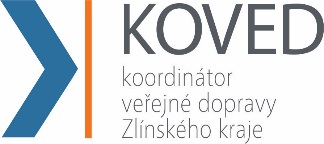 ČísloVlastnost / KartaODISkaBČK IDS ZKPoznámka IPoznámka II (z jednání 5. 11. 2020)1IIN11111111potvrzeno ze strany KODIS i KOVED i XTC2networkID811721potvrzeno ze strany KODIS i KOVED i XTC3klíčeODISODISpotvrzeno ze strany KODIS i KOVED i XTC4lze číst SAMem ODISAnoAnopotvrzeno ze strany KODIS i KOVED i XTC5lze číst SAMem IDS ZKAnoAnopotvrzeno ze strany KODIS i KOVED i XTC6přítomna MAP strukturaAnoNe k 1. 1. 2021potvrzeno ze strany KODIS i KOVED i XTC7Prodej tarifu ODIS (mimo eshop)Pouze v prostředí ODISPouze v prostředí ODISTransakce na železnici odesílána do CC ODISshoda; POP umí provádět prodej obou tarifu zároveň, SAM ODIS i SAM ID ZK bude umět prodej obou portfolií, UNIPOK jen oblastně8Prodej tarifu IDS ZK (mimo eshop)Pouze v prostředí IDS ZKPouze v prostředí IDS ZKTransakce na železnici odesílána do CC KOVEDshoda; POP umí provádět prodej obou tarifu zároveň, SAM ODIS i SAM ID ZK bude umět prodej obou portfolií, UNIPOK jen oblastně9Prodej tarifu ODIS na eshopuPouze na e-shopu ODIS-Tarif ODIS tedy není možné online 
zakoupit pro kartu KOVEDjedna karta musí být i po sloučení vždy na jednom GL, při plánování sloučení se bude domlouvat další technický postup, v tuto chvíli souhlasí a je shoda všech subjektů, že aktuálně takto platí10Prodej tarifu IDS ZK na eshopu-Pouze na e-shopu IDS ZKTarif IDS ZK tedy není možné online 
zakoupit pro kartu ODISjedna karta musí být i po sloučení vždy na jednom GL, při plánování sloučení se bude domlouvat další technický postup, v tuto chvíli souhlasí a je shoda všech subjektů, že aktuálně takto platí11Nabití EP v prostředí ODIS (mimo eshop)AnoAnoTransakce odesílána do CC vydavatele karty, 
typ karty se pozná podle network IDsouhlas KODIS, KOVED, XTC na platnosti poznámky12Nabití EP v prostředí KOVED (mimo eshop)AnoAnoTransakce odesílána do CC vydavatele karty, 
typ karty se pozná podle network IDsouhlas KODIS, KOVED, XTC na platnosti poznámky13Nabití EP na eshopu ODISAno-potvrzeno ze strany KODIS i KOVED i XTC14Nabití EP na eshopu IDS ZK-Anopotvrzeno ze strany KODIS i KOVED i XTC15Platba EP v ODISAnoAnoTransakce na železnici odesílána 
do CC dle placeného tarifusouhlas KODIS, KOVED, XTC na platnosti poznámky16Platba EP v IDS ZKAnoAnoTransakce na železnici odesílána 
do CC dle placeného tarifusouhlas KODIS, KOVED, XTC na platnosti poznámky17Výskyt na GL ODIS (EP, kupón)Ano-potvrzeno ze strany KODIS i KOVED i XTC18Výskyt na GL IDS ZK (EP, kupón)-Anopotvrzeno ze strany KODIS i KOVED i XTC19Použití kuponu ODIS pro jízduAnoAnoOdesláno do CC ODIS 
(kontrolovaný kupon se zasílá automaticky 
do CC podle networkID kuponu)posílat se bude kontrola všech kuponů podle trasy vlaku automaticky do CC20Použití kuponu IDS ZK pro jízduAnoAnoOdesláno do CC ID ZK 
(kontrolovaný kupon se zasílá automaticky 
do CC podle networkID kuponu)posílat se bude kontrola všech kuponů podle trasy vlaku automaticky do CC21Přítomnost na blacklistu staženém z CC ODISAnoAnoBL je globálnípotvrzeno ze strany KODIS i KOVED i XTC22Přítomnost na blacklistu staženém z CC KOVEDAnoAnoBL je globálnípotvrzeno ze strany KODIS i KOVED i XTCLegenda, principy:Legenda, principy:Mateřský IDS = IDS, který kartu vydalMateřský IDS = IDS, který kartu vydalExport dat do CC:- transakce se exportují vždy jen do jednoho CC (nikoliv duplicitně)- transakce se exportují vždy jen do jednoho CC (nikoliv duplicitně)- transakce se exportují vždy jen do jednoho CC (nikoliv duplicitně)- transakce se exportují vždy jen do jednoho CC (nikoliv duplicitně)- transakce se exportují vždy jen do jednoho CC (nikoliv duplicitně)- vlaky exportují do IDS, jehož se týká doklad/tarif (včetně případné platby EP nezávisle na jeho vydavateli)- vlaky exportují do IDS, jehož se týká doklad/tarif (včetně případné platby EP nezávisle na jeho vydavateli)- vlaky exportují do IDS, jehož se týká doklad/tarif (včetně případné platby EP nezávisle na jeho vydavateli)- vlaky exportují do IDS, jehož se týká doklad/tarif (včetně případné platby EP nezávisle na jeho vydavateli)- vlaky exportují do IDS, jehož se týká doklad/tarif (včetně případné platby EP nezávisle na jeho vydavateli)- autobusy exportují do IDS, s nímž mají smlouvu (včetně případné platby EP nezávisle na jeho vydavateli)- autobusy exportují do IDS, s nímž mají smlouvu (včetně případné platby EP nezávisle na jeho vydavateli)- autobusy exportují do IDS, s nímž mají smlouvu (včetně případné platby EP nezávisle na jeho vydavateli)- autobusy exportují do IDS, s nímž mají smlouvu (včetně případné platby EP nezávisle na jeho vydavateli)- autobusy exportují do IDS, s nímž mají smlouvu (včetně případné platby EP nezávisle na jeho vydavateli)- nabití EP se exportuje do CC vydavatele karty (důvodem jsou možná odlišná zvolená varianta v IDS při odvádění DPH)- nabití EP se exportuje do CC vydavatele karty (důvodem jsou možná odlišná zvolená varianta v IDS při odvádění DPH)- nabití EP se exportuje do CC vydavatele karty (důvodem jsou možná odlišná zvolená varianta v IDS při odvádění DPH)- nabití EP se exportuje do CC vydavatele karty (důvodem jsou možná odlišná zvolená varianta v IDS při odvádění DPH)- nabití EP se exportuje do CC vydavatele karty (důvodem jsou možná odlišná zvolená varianta v IDS při odvádění DPH)GL (greenlist):- obsahuje jen mateřské karty- obsahuje jen mateřské karty- obsahuje jen mateřské karty- obsahuje jen mateřské karty- obsahuje jen mateřské karty- existuje samostatný pro EP a kupóny. Současně existuje samostatný pro ODIS a IDS ZK (tedy celkem 4 soubory)- existuje samostatný pro EP a kupóny. Současně existuje samostatný pro ODIS a IDS ZK (tedy celkem 4 soubory)- existuje samostatný pro EP a kupóny. Současně existuje samostatný pro ODIS a IDS ZK (tedy celkem 4 soubory)- existuje samostatný pro EP a kupóny. Současně existuje samostatný pro ODIS a IDS ZK (tedy celkem 4 soubory)- existuje samostatný pro EP a kupóny. Současně existuje samostatný pro ODIS a IDS ZK (tedy celkem 4 soubory)- samostatné GL pro ODIS a IDS ZK však sdílejí unikátní čítač- samostatné GL pro ODIS a IDS ZK však sdílejí unikátní čítač- samostatné GL pro ODIS a IDS ZK však sdílejí unikátní čítač- samostatné GL pro ODIS a IDS ZK však sdílejí unikátní čítač- samostatné GL pro ODIS a IDS ZK však sdílejí unikátní čítačPři odesílání dat do CC budou ze strany ČD čísla zařízení odlišena prefixem, a dále budou dvě samostatné číselné řady transakcí pro unikátní zasílání do CC daného IDS.Při odesílání dat do CC budou ze strany ČD čísla zařízení odlišena prefixem, a dále budou dvě samostatné číselné řady transakcí pro unikátní zasílání do CC daného IDS.Při odesílání dat do CC budou ze strany ČD čísla zařízení odlišena prefixem, a dále budou dvě samostatné číselné řady transakcí pro unikátní zasílání do CC daného IDS.Při odesílání dat do CC budou ze strany ČD čísla zařízení odlišena prefixem, a dále budou dvě samostatné číselné řady transakcí pro unikátní zasílání do CC daného IDS.Při odesílání dat do CC budou ze strany ČD čísla zařízení odlišena prefixem, a dále budou dvě samostatné číselné řady transakcí pro unikátní zasílání do CC daného IDS.